Печатное издание«ВЕСТНИК»01 сентября 2023 г.№ 11 (242)Утвержден 15 декабря 2012 годарешением Думы МО «Майск» № 112с. Майск2023 г.Содержание1. Постановление № 82 от 01.08.2023 г. Отчет об исполнении бюджета муниципального образования «Майск» за 6 месяцев 2023 года…………………………………………..…..3-11 стр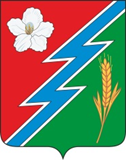 01.08.2023г. № 82РОССИЙСКАЯ ФЕДЕРАЦИЯИРКУТСКАЯ ОБЛАСТЬОСИНСКИЙ МУНИЦИПАЛЬНЫЙ РАЙОНМАЙСКОЕ СЕЛЬСКОЕ ПОСЕЛЕНИЕАДМИНИСТРАЦИЯПОСТАНОВЛЕНИЕОТЧЕТ ОБ ИСПОЛНЕНИИ БЮДЖЕТАМУНИЦИПАЛЬНОГО ОБРАЗОВАНИЯ«МАЙСК» ЗА 6 МЕСЯЦЕВ 2023 ГОДАВо исполнение  статьи 39,  пункта 1 статьи 154  Бюджетного кодекса РФ, статьи 52 Федерального закона «Об общих принципах организации местного самоуправления РФ» от 06 октября 2003 года № 131-ФЗ, пункта 4 статьи 35 Положения «О бюджетном процессе МО «Майск», утвержденного решением Думы МО «Майск» от 21 июля 2016 года № 152 (в редакции Решения Думы МО «Майск» № 21 от 27 декабря 2018 года), согласно отчета начальника финансового отдела администрации муниципального  образования «Майск» Н.И.Брянцевой «Об исполнении  бюджета муниципального образования  Майск за 6 месяцев 2023 год» исполнение бюджета МО «Майск» по доходам составило 10 млн. 398 тыс. рублей или 52% от  планового назначения, по расходам 11 млн. 761  тыс. рублей или 54,3 %;Собственные доходы поступили в сумме 2209,63 тыс. рублей или 51,2 % к годовому назначениюФинансовая помощь из областного бюджета выделена в размере 8189,17 тыс. руб. или 52,3 % от годового назначения, из них:Дотация на выравнивание уровня бюджетной обеспеченности – 5984,00 тыс. руб. или 44,9%.;Прочие субсидии бюджетам сельских поселений – 1366,29 тысяч рублей или 100 %субвенции бюджетам поселении на выполнение передаваемых полномочий субъектов РФ 18,51 тыс. рублей или 28,2%;субвенции бюджетам поселений на осуществление полномочий по первичному воинскому учету на территориях, где отсутствуют военные комиссариаты 75,37 тыс. рублей или 43,4%; Средства местного бюджета МО «Майск» были направлены на финансирование следующих расходов:- заработная плата и начисления на нее – 7768,60 тыс. рублей или 66,0 % в структуре расходов;- коммунальные услуги –  317,27 тыс. рублей;- воинский учет – 75,34 тыс.рублей,-общеэкономические вопросы (тарифы)– 18,51 тыс. рублей- дорожный фонд -1028,68 тыс.рублейРуководствуясь пунктом 1 части 1 статьи 6, статьями 44-45, 57-59, Устава муниципального образования «Майск»ПОСТАНОВЛЯЮ:1.Отчет начальника финансового отдела администрации муниципального образования «Майск» «Об исполнении бюджета муниципального образования «Майск» за 6 месяцев 2023 года» утвердить.2.Финансовому отделу администрации МО «Майск» (Н.И.Брянцевой) усилить работу по формированию доходной части местного бюджета,  минимизации и целевого исполнения расходной части бюджета.3. Настоящее постановление опубликовать в «Вестнике» и обнародовать на официальном сайте администрации муниципального образования «Майск» www.maisk-adm.ru.4.Контроль за исполнением настоящего постановления оставляю за собой.Глава муниципального образования «Майск» С.А.ВороновПриложение №1к постановлению МО «Майск»от 01.08.2023г. №82ПОЯСНИТЕЛЬНАЯ ЗАПИСКАк отчету «Об исполнении бюджета Администрациимуниципального образования «Майск» за 6 месяцев 2023 года».Исполнение бюджета муниципального образования проходит в соответствии с принятым решением Думы «О бюджете МО «Майск» на 2023 год» Налоговая политика направлены на полноту мобилизации собственных доходов, оперативное осуществление финансирования, контроль над целевым использованием бюджетных средств. Финансирование расходной части местного бюджета осуществляется в соответствии с финансовыми нормативами и социальными нормами.ДОХОДЫИсполнение доходной части местного бюджета за 6 месяцев 2023 года составило 10398,81 тысяч рублей или 52,0 % к годовому назначению.Финансовая помощь из областного бюджета выделена в размере 8189,17 тыс. руб. или 52,3 % от годового назначения, из них:Дотация на выравнивание уровня бюджетной обеспеченности – 5984,00 тыс. руб. или 44,9%.;Прочие субсидии бюджетам сельских поселений – 1366,29 тысяч рублей или 100 %субвенции бюджетам поселении на выполнение передаваемых полномочий субъектов РФ 18,51 тыс. рублей или 28,2%;субвенции бюджетам поселений на осуществление полномочий по первичному воинскому учету на территориях, где отсутствуют военные комиссариаты 75,37 тыс. рублей или 43,4%; Собственные доходы за отчетный период сформированы в сумме  2209,63 тысяч рублей или 51,2 % к годовому назначению. Поступление собственных доходов за отчетный период по видам налогов составляет:Платежи по налогу на доходы с физических лиц поступили на сумму 257,09 тыс. рублей или 68 %   к годовому назначению. Доходы от уплаты акцизов поступила в сумме 1318,10 или  54,5 % к годовому назначениюЕдиный сельскохозяйственный налог 0,01 тыс. рублей или 0,1 %   к годовому назначениюНалог на имущество физических лиц 7,99 тыс. рублей или 20,0 %   к годовому назначениюЗемельный налог в сумме 245,71 тыс. руб. или 36,7 % к годовому назначению.Арендная плата за земельные участки 304,59 тыс. рублей или 58,0 %   к годовому назначениюДоходы от сдачи в аренду имущества, находящегося в оперативном управлении органов местного самоуправления, органов управления сельских поселений и созданных ими учреждений (за исключением имущества муниципальных бюджетных и автономных учреждений) – 10,20 тысяч рублей или 16,5 %Доходы о реализации имущества, находящегося в государственной и муниципальной собственности -48,58 тысяч рублей или 97,2 %Доходы от штрафов санкций возмещения ущерба 2,46 тыс. рублей или 4,9 %  к годовому назначениюРАСХОДЫОбщий объем расходов за 6 месяцев 2023 года составил 11761,73 тысяч рублей или 54,3  % к годовому назначению.Расходы на органы самоуправления составили 5426,50 тыс. руб. или 62 % к годовому назначению. Из них на оплату труда выделено: 4618,37 тысяч рублей или 54 % к годовому назначению.в том числе по разделу 0102 (глава муниципального образования) оплата труда 584,81 тысяч рублей или 55,7 % к годовому назначению; Начисления на оплату труда 123,93 тысяч рублей или 35,4 % к годовому назначению0104 (центральный аппарат) оплата труда 2005,69 тысяч рублей или 65,2%  к годовому назначению; Начисления на оплату труда 346,34 тысяч рублей или 37,6 % к годовому назначению;-Прочие расходы составили 718,44 тысяч рублей или 96% к годовому назначению; оплата электроэнергии 128,11 тысяч рублей; Уплата налогов, сборов и иных платежей 41,55 тысяч рублей или 94,4 % к годовому назначению 0106 (финансовый отдел) оплата труда 1162,91 тысяч рублей или 67,5 % к годовому назначению; начисления на оплату труда 300,81 тысяч рублей или 51,9% к годовому назначению 0107 (Обеспечение проведения выборов и референдумов -140,00 тысяч рублей или 100 % к годовому назначениюРасходы по разделу 0203 (воинский учет) составили 75,37 тысяч рублей или 43,4 % к годовому назначению в том числе заработная плата – 55,32 тысяч рублей или 46,2 % к годовому назначению, начисления на заработную плату -20,05 тысяч рублей или 38,6 % к годовому назначению, -по разделу 0401 общеэкономические вопросы (тарифы)– 18,51 тыс. рублей в том числе заработная плата – 13,45 тысяч рублей или 27,5 % к годовому назначению, начисления на заработную плату – 5,05 тысяч рублей или 33,7 % к годовому назначению. 0406 (водное хозяйство) – 220,00 тысяч рублей или100 % к годовому назначению- по разделу 0409 дорожный фонд – 1028,68 тыс. рублей, Расходы по разделу 0503 (Благоустройство стадиона «Юность»)- 956,89 тысяч рублей  или 100 % к годовому назначению0503 (Приобретение оборудования для детской игровой площадки) – 160,00 тысяч рублей или 100 % к годовому назначениюФинансирование по разделу 0801 (Культура и кинематография) 3651,17 тысяч рублей или 53,0 % к годовому назначению, в том числе на оплату труда работникам культуры  3150,22 тысяч рублей, -приобретение светового оборудования для МБУК «Майский КДЦ» - 106,090 тысяч рублей или 100 % к годовому назначению; приобретение звукового оборудования 33,580 тысяч рублей или 100 % к годовому назначению; приобретение костюмов для МБУК «Майский КДЦ» - 200,00 тысяч рублей или 100 % к годовому назначению; приобретение книг для МБУК «Майский КДЦ» - 17,575 тысяч рублей или 100  % к годовому назначениюОплата электроэнергии 139,20 тысяч рублей или 81,9 % к годовому назначениюФинансирование по разделу 1001 (Социальная политика) 16,53 тысячи рублей или 55,5 % к годовому назначениюФинансирование по разделу 1102 (физическая культура и спорт) 51,18 тысячи рублей или 59,5 % к годовому назначениюКредиторская задолженность по состоянию на 01.07.2023 года отсутствует.Начальник финансового отдела МО «Майск» Н.И.Брянцева Исполнение по доходам муниципального образования "Майск" Исполнение по доходам муниципального образования "Майск" Исполнение по доходам муниципального образования "Майск" Исполнение по доходам муниципального образования "Майск" Исполнение по доходам муниципального образования "Майск" Исполнение по доходам муниципального образования "Майск" Исполнение по доходам муниципального образования "Майск" Исполнение по доходам муниципального образования "Майск" Исполнение по доходам муниципального образования "Майск"за  6 месяцев 2023 годаза  6 месяцев 2023 годаКБКНаименованиеНаименованиегод.плангод.планфакт факт %исп.%исп.00010000000000000000ДОХОДЫДОХОДЫ4313,804313,802209,632209,6351,251,200010100000000000000НАЛОГ НА ПРИБЫЛЬ, ДОХОДЫНАЛОГ НА ПРИБЫЛЬ, ДОХОДЫ378,00378,00257,09257,0968,068,000010100000000000000НАЛОГ НА ДОХОДЫ ФИЗИЧЕСКИХ ЛИЦНАЛОГ НА ДОХОДЫ ФИЗИЧЕСКИХ ЛИЦ378,00378,00257,09257,0968,068,000010100000000000000 - Налог на доходы с физических лиц - Налог на доходы с физических лиц378,00378,00257,09257,0968,068,000010102000010000110 -налог на доходы физ.лиц с доходов -налог на доходы физ.лиц с доходов378,00378,00257,09257,0968,068,000010302000010000110Налоги на товары (работы, услуги) реализуемые на территории РФНалоги на товары (работы, услуги) реализуемые на территории РФ2418,802418,801318,101318,1054,554,500010302230010000110Доходы от уплаты акцизов на дизельное топливо, подлежащие распределению в консолидированные бюджеты субъектов Российской ФедерацииДоходы от уплаты акцизов на дизельное топливо, подлежащие распределению в консолидированные бюджеты субъектов Российской Федерации1145,701145,70679,49679,4959,359,300010302240010000110Доходы от уплаты акцизов на моторные масла для дизельных и (или) карбюраторных (инжекторных) двигателей, подлежащие распределению в консолидированные бюджеты субъектов Российской ФедерацииДоходы от уплаты акцизов на моторные масла для дизельных и (или) карбюраторных (инжекторных) двигателей, подлежащие распределению в консолидированные бюджеты субъектов Российской Федерации8,008,003,533,5344,144,100010302250010000110Доходы от уплаты акцизов на автомобильный бензин, производимый на территории Российской Федерации, подлежащие распределению в консолидированные бюджеты субъектов Российской ФедерацииДоходы от уплаты акцизов на автомобильный бензин, производимый на территории Российской Федерации, подлежащие распределению в консолидированные бюджеты субъектов Российской Федерации1264,101264,10719,86719,8656,956,900010302260010000110Доходы от уплаты акцизов на прямогонный бензин, производимый на территории Российской Федерации, подлежащие распределению в консолидированные бюджеты субъектов Российской ФедерацииДоходы от уплаты акцизов на прямогонный бензин, производимый на территории Российской Федерации, подлежащие распределению в консолидированные бюджеты субъектов Российской Федерации1,001,00-84,78-84,78-8478,0-8478,000010500000000000000НАЛОГИ НА СОВОКУПНЫЙ ДОХОДНАЛОГИ НА СОВОКУПНЫЙ ДОХОД10,0010,000,010,010,10,100010503010010000110Единый сельскохозяйственный налог Единый сельскохозяйственный налог 10,0010,000,010,010,10,100010600000000000000НАЛОГИ НА ИМУЩЕСТВОНАЛОГИ НА ИМУЩЕСТВО710,00710,00253,70253,7035,735,700010601000000000110Налог на имущество физ.лицНалог на имущество физ.лиц40,0040,007,997,9920,020,018210601010031000110 -налог на имущество физ.лиц -налог на имущество физ.лиц40,0040,007,997,9920,020,000010606000000000110Земельный налогЗемельный налог670,00670,00245,71245,7136,736,700010606010000000110Земельный налогЗемельный налог670,00670,00245,71245,7136,736,718210606011031000110 -земельный налог -земельный налог530,00530,00120,300120,30022,722,718210606023101000110 -земельный налог -земельный налог140,00140,00125,41125,4189,689,600011105013100000120Арендная плата за земельные участкиАрендная плата за земельные участки525,00525,00304,59304,5958,058,000011105035100000120Доходы от сдачи в аренду имущества, находящегося в оперативном управлении органов местного самоуправления, органов управления сельских поселений и созданных ими учреждений (за исключением имущества муниципальных бюджетных и автономных учреждений) Доходы от сдачи в аренду имущества, находящегося в оперативном управлении органов местного самоуправления, органов управления сельских поселений и созданных ими учреждений (за исключением имущества муниципальных бюджетных и автономных учреждений) 62,0062,0010,2010,2016,516,500011402053100000410Доходы о реализации имущества, находящегося в государственной и муниципальной собственностиДоходы о реализации имущества, находящегося в государственной и муниципальной собственности100,00100,0014,8014,8014,814,800011406025100000430Доходы от продажи земельных участков, находящихся в собственности сельскх поселенийДоходы от продажи земельных участков, находящихся в собственности сельскх поселений50,0050,0048,5848,5897,297,200011618000020000140Штрафы, санкции, возмещение ущербаШтрафы, санкции, возмещение ущерба50,0050,002,462,464,94,90001170505100000180Прочие неналоговые доходыПрочие неналоговые доходы10,0010,000,000,000,00,000020000000000000000   БЕЗВОЗМЕЗДНЫЕ ПОСТУПЛЕНИЯ   БЕЗВОЗМЕЗДНЫЕ ПОСТУПЛЕНИЯ15668,6915668,698189,178189,1752,352,300020200000000000000Безвозмездные поступления от других бюджетов бюджетной сис-мы РФБезвозмездные поступления от других бюджетов бюджетной сис-мы РФ15668,6915668,698189,178189,1752,352,300020201000000000150Дотация от других бюджетов бюджетной системы РФДотация от других бюджетов бюджетной системы РФ13318,0013318,005984,005984,0044,944,900020201010000000150 -Дотация на выравнивание уровня бюджетной обеспеченности -Дотация на выравнивание уровня бюджетной обеспеченности13318,0013318,005984,005984,0044,944,90002020100110000150 -дотации местным бюджетам на выравнивание уровня бюджетной обеспеченности -дотации местным бюджетам на выравнивание уровня бюджетной обеспеченности13318,0013318,005984,005984,0044,944,900020229999100000150Прочие субсидии бюджетам сельских поселений Прочие субсидии бюджетам сельских поселений 1366,291366,291366,291366,29100,0100,00002020302410000150Субвенции бюджетам поселении на выравнивание передаваемых полномочий субъектов Российской ФедерацииСубвенции бюджетам поселении на выравнивание передаваемых полномочий субъектов Российской Федерации65,7065,7018,5118,5128,228,20002020302410000150Субвенции бюджетам поселении на выравнивание передаваемых полномочий субъектов Российской ФедерацииСубвенции бюджетам поселении на выравнивание передаваемых полномочий субъектов Российской Федерации65,7065,7018,5118,5128,228,200020235118100000150Субвенции бюджетам сельских поселений на осуществление первичного воинского учета на территориях, где отсутствуют военные комиссариатыСубвенции бюджетам сельских поселений на осуществление первичного воинского учета на территориях, где отсутствуют военные комиссариаты173,70173,7075,3775,3743,443,400020249999100000150Прочие межбюджетные трансферты, передаваемые бюджетам сельских поселенийПрочие межбюджетные трансферты, передаваемые бюджетам сельских поселений745,00745,00745,00745,00100,0100,0итого собственные доходы:итого собственные доходы:19982,4919982,4910398,8110398,8152,052,0Исполнение по расходам муниципального образования "Майск"Исполнение по расходам муниципального образования "Майск"Исполнение по расходам муниципального образования "Майск"Исполнение по расходам муниципального образования "Майск"Исполнение по расходам муниципального образования "Майск"за 6 месяцев 2023 годаКБКНаименованиегод.планфакт %исп.Глава муниципального образования1400,00708,7450,6 01 02 7010200110 121 Оплата труда1050,00584,8155,701 02 7010200110 129Начисление на оплату труда350,00123,9335,4Центральный аппарат7340,994717,7564,301 03 0020400000 244 Увеличение стоимости нематериальных активов5,000,001 04 7010400110 121 Оплата труда3074,102005,6965,201 04 7010400110 129Начисление на оплату труда920,00346,3437,601 04 7010400120 244Увеличение стоимости нематериальных активов693,89590,3485,101 04 7010400120 247Закупка энергетических ресурсов150,00128,1185,401 04 7010400120 360Иные выплаты населению7,002,0028,601 04 7010400120 850Уплата налогов, сборов и иных платежей44,0041,5594,401 06 7010600110 121 Оплата труда1722,001162,9167,501 06 7010600110 129Начисление на оплату труда580,00300,8151,901 07 70100700120 880Обеспечение проведения выборов и референдумов140,00140,00100,0Резервные фонды01 11 0700500000 870Прочие расходы10,000,000,0Мобилизационная и вневоисковая подготовка173,7075,3743,402 03 7020351180 121Оплата труда119,8055,3246,202 03 7020351180 129Начисление на оплату труда51,9020,0538,602 03  7020351180 244 Увеличение стоимости нематериальных активов2,000,000,0Национальная безопастность 10,000,0003 10 0000000 000 244Увеличение стоимости материальных запасов 10,000,000,0Национальная экономика4254,501267,1829,804 01 0000000000 121  Заработная плата 49,0013,4527,504 01 0000000000 129 Начисления на выплаты по оплате труда15,005,0533,704 01 0000000000 244Увеличение стоимости материальных запасов 1,000,000,004 06 0000000000 244Водное хозяйство220,00220,00100,004 09 3150222000 244 Дорожное хозяйство3894,50978,7125,104 09 3150222000 247 Закупка энергетических ресурсов70,0049,9771,404 12 3400300000 244 Другие вопросы в области национальной экономики5,000,000,0 -земельный налог -земельный налогЖилищно - коммунальное хозяйство 1141,901123,8499,2905 02 7950005000 244ЦП "Энергосбережение на 2011-2015гг."10,000,000,005 03 6000200000 244Благоустройство1131,901123,8499,3Культура и кинематография 6890,173651,1753,0Культура 6890,173651,1753,008 01 4409900000 244 Закупка товаров работ и услуг  для обеспечения государственных (муниципальных) нужд560,00554,8099,108 01 0000000000 414 Бюджетные инвестиции в объекты капитального строительства государственной (муниципальной) собственности26026,400,000,008 01 4409900000 611 Предоставление субсидий бюджетным, автономным и иным некоммерческим организациям2095,661463,2369,8Культура 28682,062018,037,008 01 4409900000 244 Закупка товаров работ и услуг для обеспечения государственных (муниципальных) нужд560,00554,8099,108 01 0000000000 414 Бюджетные инвестиции в объекты капитального строительства государственной (муниципальной) собственности26026,400,000,008 01 4409900000 611 Предоставление субсидий бюджетным, автономным и иным некоммерческим организациям2095,661463,2369,808 01 4409900000 244 Закупка товаров работ и услуг для обеспечения государственных (муниципальных) нужд469,39361,7577,108 01 4409900000 247 Закупка энергетических ресурсов170,00139,2081,908 01 4409900000 611 Предоставление субсидий бюджетным, автономным и иным некоммерческим организациям6250,793150,2250,4Социальная политика300,00166,5355,510 01 7060100130 312Иные пенсии, социальные доплаты к пенсии300,00166,5355,5Физическая культура и спорт86,0051,1859,511 02 0000000000 244Другие вопросы в области физической культуры и спорта86,0051,1859,513 01 0000000000 730 Обслуживание внутреннего долга 3,800,000,01403 0000000000 540Перечисления другим бюджетам бюджетной системы РФ83,420,000,01403 0000000000 540Перечисления другим бюджетам бюджетной системы РФ61,620,000,0ВСЕГО расходы:21668,3911761,7354,3